KidsLink Neurobehavioral Center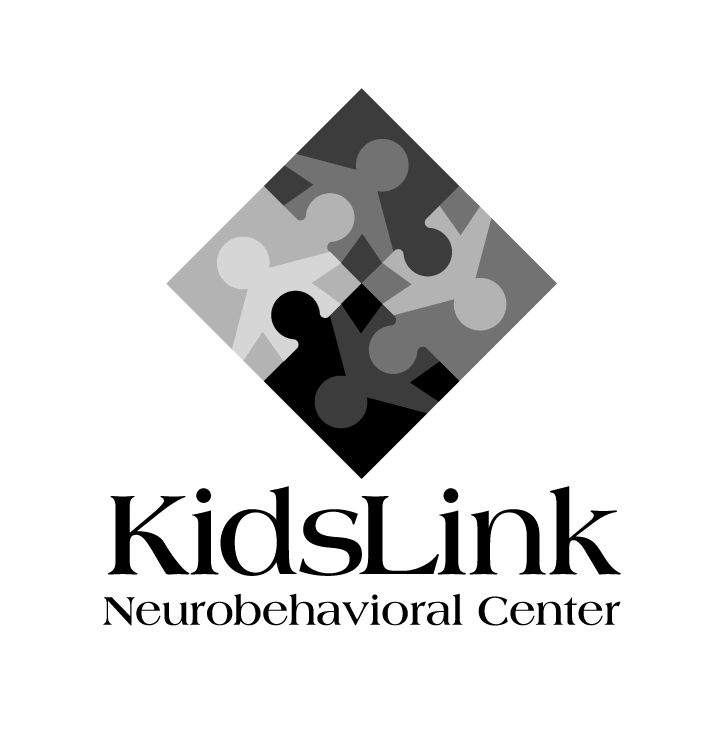 2132 Case Parkway NorthSuite ATwinsburg, OH  44087330-963-8600www.kidslinkohio.comJoin Our Team!We’re currently looking for individuals to work in our Kidslink School one on one and in small groups with children with Autism spectrum and related disorders.Openings for both full and part time positionsBehavioral Therapist/TutorExperience with children with special needs required/preferredKidslink will provide on-site training in behavior analysisPay range is $16-$20 per hour.About Kidslink Neurobehavioral Center:At KidsLink, we have a full team of professionals to link the pieces of treatment, for total care of children. We believe that…Children with neurological and psychological diagnoses need a coordinated team of medical and related service professionals to provide total care for their diverse needs.Treatment services must be individualized and provided in a child-friendly environment.Family support and education is critical to the success of children with special needs.Recreational and leisure activities are important to promote social, communication and daily living skills, as well as to enhance quality of life.Please contact us if you are interested in providing us with your resume.Kidslink Neurobehavioral Center330-963-8600Kidslink Neurobehavioral Center 330-963-8600Kidslink Neurobehavioral Center 330-963-8600Kidslink Neurobehavioral Center330-963-8600Kidslink Neurobehavioral Center330-963-8600Kidslink Neurobehavioral Center330-963-8600Kidslink Neurobehavioral Center330-963-8600Kidslink Neurobehavioral Center330-963-8600Kidslink Neurobehavioral Center330-963-8600Kidslink Neurobehavioral Center330-963-8600